Faculty of IDE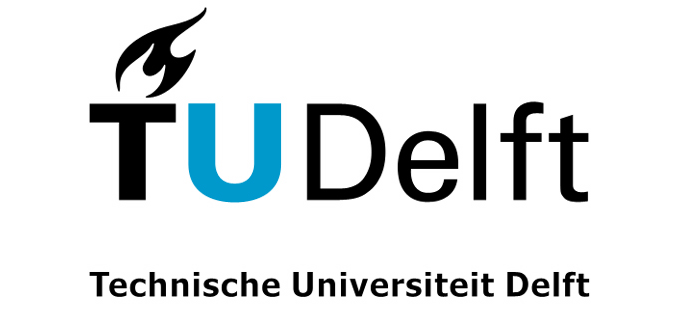 Master Electives List (MSc programme February 2016 or before)I, the signer,Request to include the following 18 ec of elective courses as part of my exam programme. These courses will also be taken into account to calculate the grade average for the exam programme:  Request to include the following elective courses as extra-curricular courses in the diploma-supplement:Student number:………………………………………………………………………………………………………………………………….Student name, initials:………………………………………………………………………………………………………………………………….Nr.Course codeElective course’s nameEC1.2.3.4.5.6.7.8.9.10.Nr.Course codeElective course’s nameEC1.2.3.4.5.6.7.8.9.10.11.12.13. ……………………………City……………………………Date……………………………………………………………………………….Signature student 